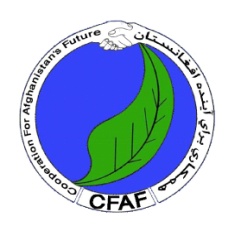 Cooperation for Afghanistan Future OrganizationHealth DepartmentMothly Vaccination Report/ Rapporto Vaccinazione MensileWith Support of International Help Onlus- Torino Italy Clinica dell’Amicizia Italia-AfghanistanCon il Sostegno di International Help Onlus- Torino  Vaccination ReportVaccination ReportVaccination ReportYear/Anno2021Children 0-18 monthsDai 0 ai 18 MesiDai 0 ai 18 MesiWomen 15-45 yearsDonne dai 15 ai 45anniMonth/MeseGirls/BambineBoys/BambiniBoys/BambiniTotalPregnant/ IncintaNon pregnantNon incintaTotalJanuary/ Gennaio 23018018041090200290February/ Febbraio20122922943080201281March/ Marzo21024024045059280339Total6416496491290229681910